Identificatie en inventarisatie van de aanwezige EMV bronnen. Grondplan van de schoolKelderverdieping: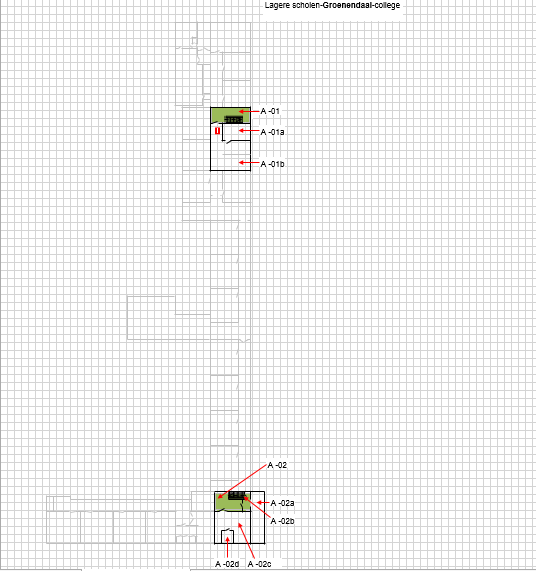 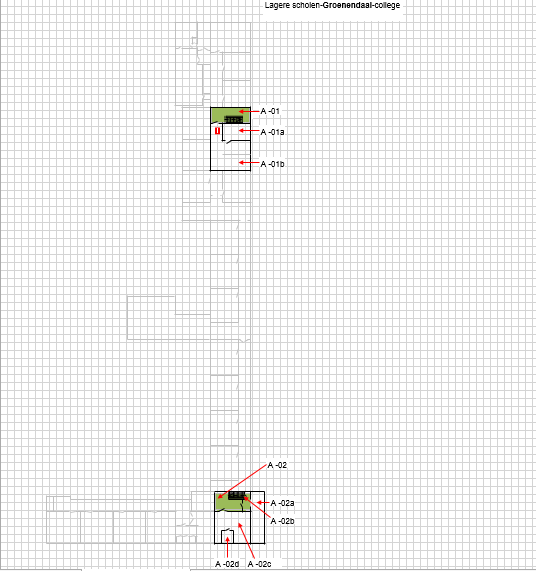 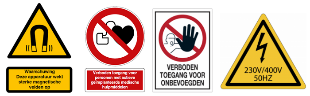 Locatie laagspanningscabine(s): A -02Aan te brengen pictogrammen:De toegangsdeur van de LS-cabine is gelegen op het gelijksvloer. Op de toegangsdeur moeten volgende pictogrammen voorzien zijn.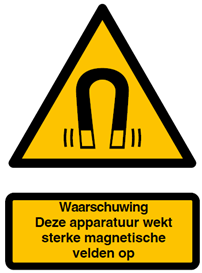 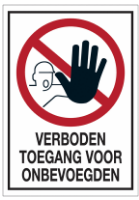 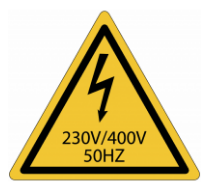 Lijst van de bronnen die bronnen van elektromagnetische velden die in de school voorkomen. Weerhouden bronnen van apparatuur of werplekken uit onderstaande lijst:Soort apparatuur of werkplekBeoordeling vereist voorBeoordeling vereist voorBeoordeling vereist voorWerknemerszonderverhoogdrisico*(1)Werknemersmet eenverhoogd risico(uitgezonderddie met actieveimplantaten)**(2)Werknemersmet actieveimplantaten***(3)Nummering + omschrijving apparatuur of werkplek (*)Preventiemaatregelen1Draadloze communicatie2Kantoor3Infrastructuur (gebouwen en terreinen)4.Beveiliging5Elektriciteitsvoorziening5.2Elektrisch circuit waarbij de geleiders zich dicht bij elkaar bevinden en met een nettostroom van meer dan 100 A — omvat bedrading, schakel- en verdeeltoestellen, transformators enz. — blootstelling aan magnetische veldenJaJaJaLokaal A -02: LoogspanningscabineAan alle werknemers moet informatie over het gevaar van EMV verstrekt worden. (via personeelsvergadering (PowerPoint zie bijlage), onthaalbrochure (zie bijlage), ….)Op de toegangsdeur moeten waarschuwings- en verbodsmeldingen worden aangebracht. Opgelet: de HS-cabine is gelegen op een drukke doorgang (sluikgang lkr. , ouders, lln, … naar de fietsenbergplaats, personeelsingang, toegang schoolgebouw) Enkel bevoegde en opgeleide werknemers mogen de hoogspanningsruimte betreden.BA4: onderhoud hoogspanningscabineOpgeleid schakelverantwoordelijken of technici belast met het uitvoeren van schakelingen op hoogspanningsinstallatiesHet is zwangere vrouwen verboden om de hoogspanningscabine te betreden.5.4Elektrische circuits binnen een installatie, met een fasestroom van meer dan 100 A voor het individuele circuit — omvat bedrading, schakel- en verdeeltoestellen, transformators enz. — blootstelling aan magnetische veldenJaJaJaLokaal A -02: LoogspanningscabineAan alle werknemers moet informatie over het gevaar van EMV verstrekt worden. (via personeelsvergadering (PowerPoint zie bijlage), onthaalbrochure (zie bijlage), ….)Op de toegangsdeur moeten waarschuwings- en verbodsmeldingen worden aangebracht. Opgelet: de HS-cabine is gelegen op een drukke doorgang (sluikgang lkr. , ouders, lln, … naar de fietsenbergplaats, personeelsingang, toegang schoolgebouw) Enkel bevoegde en opgeleide werknemers mogen de hoogspanningsruimte betreden.BA4: onderhoud hoogspanningscabineOpgeleid schakelverantwoordelijken of technici belast met het uitvoeren van schakelingen op hoogspanningsinstallatiesHet is zwangere vrouwen verboden om de hoogspanningscabine te betreden.5.5Elektrische installaties, met een fasestroom van meer dan100 A — omvat bedrading, schakel- en verdeeltoestellen,transformators enz. — blootstelling aan magnetische velden      JaJaJaLokaal A -02: LoogspanningscabineAan alle werknemers moet informatie over het gevaar van EMV verstrekt worden. (via personeelsvergadering (PowerPoint zie bijlage), onthaalbrochure (zie bijlage), ….)Op de toegangsdeur moeten waarschuwings- en verbodsmeldingen worden aangebracht. Opgelet: de HS-cabine is gelegen op een drukke doorgang (sluikgang lkr. , ouders, lln, … naar de fietsenbergplaats, personeelsingang, toegang schoolgebouw) Enkel bevoegde en opgeleide werknemers mogen de hoogspanningsruimte betreden.BA4: onderhoud hoogspanningscabineOpgeleid schakelverantwoordelijken of technici belast met het uitvoeren van schakelingen op hoogspanningsinstallatiesHet is zwangere vrouwen verboden om de hoogspanningscabine te betreden.6.Lichte industrie7Zware industrie8.Bouw9.Medisch9.3Vervoer10Diversen